Общество с ограниченой ответственностью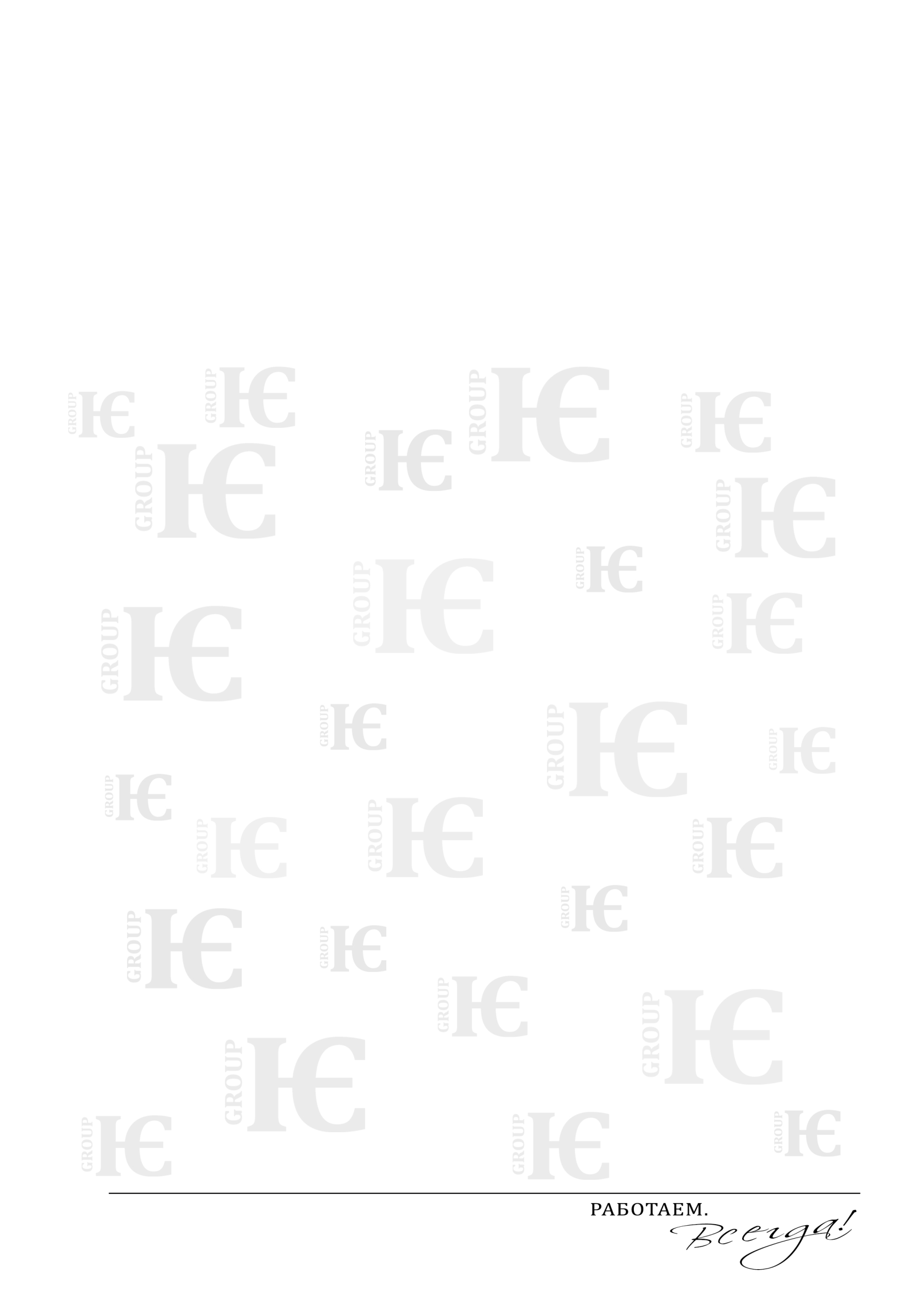 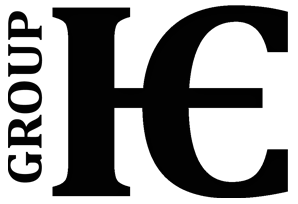 Группа компаний “ЭдоУан” (EdoOne Group)121351, Россия, Москва, ул. Молодогвардейская, 59/4тел.: +7 (499) 149-34-74,  моб.: +7 (910) 000-95-70e-mail: info@edoone.ru,  skype: edoone.ru                  www.edoone.ru				         ОГРН 1137746096146, ОКПО 17151465ИНН 7731441130, КПП 773101001КАРТА ПАРТНЕРАГенеральный директор ООО ГК «ЭдоУан»                                          Давлетшина М.М.Полное наименование предприятния в соответствии с учредительными документамиОбщество с ограниченой ответственностью Группа компаний «ЭдоУан»Сокращенное наименование предприятния в соответствии с учредительными документамиООО ГК «ЭдоУан»Полное наименование предприятния на английском языке«EdoOne Group»Юридический адрес в соответствии с учредительными документами121351, Россия, Москва, ул.Молодогвардейская, 59/4Фактический адрес121351, Россия, Москва, ул.Молодогвардейская, 59/4Телефон, факс,+7 (499) 149-34-74, +7(499) 149-20-85Сайт, e-mailwww.edoone.ru, info@edoone.ruИНН/КПП7731441130/773101001Код ОКПО17151465ОГРН1137746096146Расчетный счет40702810700000045828В Банке ВТБ 24 (ПАО)Корр/счет30101810100000000716БИК044525716Генеральный директорДавлетшина Маргарита Маратовна